§2862.  Distribution of remaining revenuesExcise tax revenues remaining after municipal reimbursement and payments into the Mining Oversight Fund under section 2861 must be used as follows.  [PL 2011, c. 653, §5 (AMD); PL 2011, c. 653, §33 (AFF).]1.  First year.  In the first year following the commencement of mining, revenues shall be distributed as follows:A.  20% to the General Fund; and  [PL 1981, c. 711, §10 (NEW).]B.  80% to the Mining Impact Assistance Fund.  [PL 1981, c. 711, §10 (NEW).][PL 1981, c. 711, §10 (NEW).]2.  Second year.  In the 2nd year following the commencement of mining, revenues shall be distributed as follows:A.  15% to the General Fund;  [PL 1981, c. 711, §10 (NEW).]B.  10% to the Mining Excise Tax Trust Fund; and  [PL 1981, c. 711, §10 (NEW).]C.  75% to the Mining Impact Assistance Fund.  [PL 1981, c. 711, §10 (NEW).][PL 1981, c. 711, §10 (NEW).]3.  Third year.  In the 3rd year following the commencement of mining, revenues shall be distributed as follows:A.  20% to the General Fund;  [PL 1981, c. 711, §10 (NEW).]B.  15% to the Mining Excise Tax Trust Fund; and  [PL 1981, c. 711, §10 (NEW).]C.  65% to the Mining Impact Assistance Fund.  [PL 1981, c. 711, §10 (NEW).][PL 1981, c. 711, §10 (NEW).]4.  Fourth year.  In the 4th year following the commencement of mining, revenues shall be distributed as follows:A.  25% to the General Fund;  [PL 1981, c. 711, §10 (NEW).]B.  25% to the Mining Excise Tax Trust Fund; and  [PL 1981, c. 711, §10 (NEW).]C.  50% to the Mining Impact Assistance Fund.  [PL 1981, c. 711, §10 (NEW).][PL 1981, c. 711, §10 (NEW).]5.  Fifth year.  In the 5th year following the commencement of mining, revenues shall be distributed as follows:A.  25% to the General Fund;  [PL 1981, c. 711, §10 (NEW).]B.  30% to the Mining Excise Tax Trust Fund; and  [PL 1981, c. 711, §10 (NEW).]C.  45% to the Mining Impact Assistance Fund.  [PL 1981, c. 711, §10 (NEW).][PL 1981, c. 711, §10 (NEW).]6.  Subsequent years.  In the years following the 5th year after the commencement of mining, revenues shall be distributed as follows:A.  30% to the General Fund;  [PL 1981, c. 711, §10 (NEW).]B.  60% to the Mining Excise Tax Trust Fund; and  [PL 1981, c. 711, §10 (NEW).]C.  10% to the Mining Impact Assistance Fund.  [PL 1981, c. 711, §10 (NEW).][PL 1981, c. 711, §10 (NEW).]7.  Changes in mining activity.  If, prior to the commencement of extraction of minerals for sale, a mining company ceases construction of a mine site, any taxes due during the period of construction cessation shall be distributed according to the most recently applicable provision of this section.[PL 1981, c. 711, §10 (NEW).]8.  Adjustments to distribution formula.  The distribution provisions of this section shall be altered as follows.A.  Amounts paid in accordance with section 2858, subsection 3, in each year shall be deposited in the Mining Impact Assistance Fund.  [PL 1981, c. 711, §10 (NEW).]B.    [PL 1991, c. 883, §6 (RP).]C.  Funds allocated to the Mining Excise Tax Trust Fund which would raise the fund above its limit shall be redistributed as follows:(1)  33 1/3% to the Mining Impact Assistance Fund; and(2)  66 2/3% to the General Fund.  [PL 1981, c. 711, §10 (NEW).]D.    [PL 1991, c. 883, §6 (RP).][PL 1991, c. 883, §6 (AMD).]SECTION HISTORYPL 1981, c. 711, §10 (NEW). PL 1991, c. 883, §§5,6 (AMD). PL 2011, c. 653, §5 (AMD). PL 2011, c. 653, §33 (AFF). The State of Maine claims a copyright in its codified statutes. If you intend to republish this material, we require that you include the following disclaimer in your publication:All copyrights and other rights to statutory text are reserved by the State of Maine. The text included in this publication reflects changes made through the First Regular and First Special Session of the 131st Maine Legislature and is current through November 1, 2023
                    . The text is subject to change without notice. It is a version that has not been officially certified by the Secretary of State. Refer to the Maine Revised Statutes Annotated and supplements for certified text.
                The Office of the Revisor of Statutes also requests that you send us one copy of any statutory publication you may produce. Our goal is not to restrict publishing activity, but to keep track of who is publishing what, to identify any needless duplication and to preserve the State's copyright rights.PLEASE NOTE: The Revisor's Office cannot perform research for or provide legal advice or interpretation of Maine law to the public. If you need legal assistance, please contact a qualified attorney.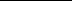 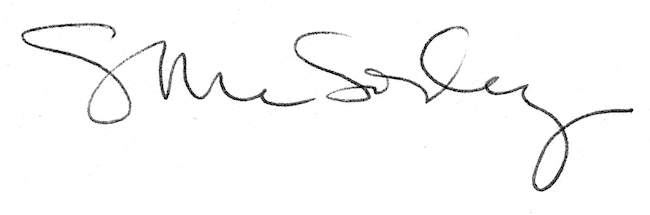 